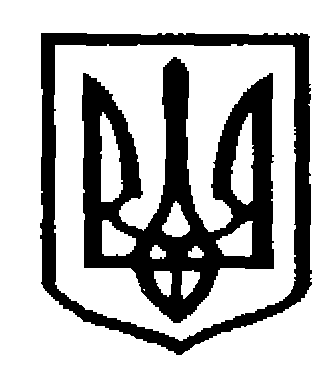 У К Р А Ї Н АЧернівецька міська радаУ П Р А В Л I Н Н Я   О С В I Т Ивул. Героїв Майдану, 176, м.Чернівці, 58029 тел./факс (0372) 53-30-87,  E-mail: osvitacv@gmail.com  Код ЄДРПОУ №02147345        Управління освіти Чернівецької міської ради надсилає для використання в роботі перелік програм, яким за результатами проведення відповідних експертиз, Державною службою якості освіти надано висновок про те, що вони відповідають Державному стандарту та можуть запроваджуватися у закладах загальної середньої освіти (лист Міністерства освіти і науки України від  25.05.2018 № 1/9- 344).         Інформацію про вчителів, які працюватимуть за такими програмами,  у 1класі Нової української школи, просимо надіслати за поданою у додатку таблицею до 05.06.2018 на електронну адресу Косован О.К., методиста ММЦ, oksanaksv70@gmail.com .Начальник  управління освітиЧернівецької міської ради                                                              С.В. МартинюкКосован О.К., 53-41-5630.05.2018 р.  № 01-34/1227      Керівникам закладів                       загальної середньої освіти         Про надання інформації  щодо запровадження нетипових освітніх програм для 1-2 класів 